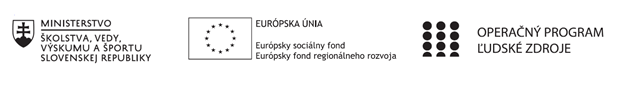 Správa o činnosti pedagogického klubu Príloha:Prezenčná listina zo stretnutia pedagogického klubuPríloha správy o činnosti pedagogického klubu                                                                                             PREZENČNÁ LISTINAMiesto konania stretnutia: SOŠDaS Krásno nad Kysucou, učebňa 12Dátum konania stretnutia: 14.06.2022Trvanie stretnutia: od 14.00 hod.  do17.00 hod.	Zoznam účastníkov/členov pedagogického klubu:Meno prizvaných odborníkov/iných účastníkov, ktorí nie sú členmi pedagogického klubu a podpis/y:Prioritná osVzdelávanieŠpecifický cieľ1.2.1 Zvýšiť kvalitu odborného vzdelávania a prípravy reflektujúc potreby trhu prácePrijímateľStredná odborná škola drevárska a stavebná Krásno nad KysucouNázov projektuZvyšovanie kľúčových kompetencií žiakov v Strednej odbornej škole drevárskej a stavebnej v Krásne nad Kysucou s ohľadom na moderné technológie a potreby trhu práce.Kód projektu  ITMS2014+NFP312010AGX2Názov pedagogického klubu Rozpočtovanie staviebDátum stretnutia  pedagogického klubu14.06.2022Miesto stretnutia  pedagogického klubuSOŠ DaS Krásno nad Kysucou – učebňa č.12Meno koordinátora pedagogického klubuIng. Eva ZaťovičováOdkaz na webové sídlo zverejnenej správywww.sosdskrasno.skManažérske zhrnutie:Kľúčové slová: :   technická dokumentácia stavieb, technická správa, projektová dokumentáciaKrátka anotácia:Pri vypracovaní technickej dokumentácie stavieb je podľa stavebného zákona potrebné zohľadniť všeobecné technické požiadavky na uskutočňovanie stavieb, ktoré sú záväzné pre ich realizáciu.Stavby, ich zmeny a udržiavacie práce na nich sa môžu uskutočňovať iba podľa stavebného povolenia alebo na základe ohlásenia stavebnému úradu.Stavebné povolenie  a ohlásenie stavebných úprav si vyžaduje predpísanú technickú dokumentáciu stavieb, ktorá musí byť vypracovaná oprávnenou osobou (§ 45 stavebného zákona).Súčasťou technickej dokumentácie stavieb je sprievodná správa, súhrnná technická správa a technická správa architektonického alebo stavebno-technického riešenia.Manažérske zhrnutie:Kľúčové slová: :   technická dokumentácia stavieb, technická správa, projektová dokumentáciaKrátka anotácia:Pri vypracovaní technickej dokumentácie stavieb je podľa stavebného zákona potrebné zohľadniť všeobecné technické požiadavky na uskutočňovanie stavieb, ktoré sú záväzné pre ich realizáciu.Stavby, ich zmeny a udržiavacie práce na nich sa môžu uskutočňovať iba podľa stavebného povolenia alebo na základe ohlásenia stavebnému úradu.Stavebné povolenie  a ohlásenie stavebných úprav si vyžaduje predpísanú technickú dokumentáciu stavieb, ktorá musí byť vypracovaná oprávnenou osobou (§ 45 stavebného zákona).Súčasťou technickej dokumentácie stavieb je sprievodná správa, súhrnná technická správa a technická správa architektonického alebo stavebno-technického riešenia.Hlavné body, témy stretnutia, zhrnutie priebehu stretnutia:Vyhľadávanie, štúdium a triedenie informácií.Podklady, ktoré sa prikladajú k stavebnému povoleniu a ohláseniu stavebných úprav konaniuNávrh na vydanie stavebného povolenia a ohlásenia stavebných úpravKompletizácia projektovej dokumentácie stavbyHlavné body, témy stretnutia, zhrnutie priebehu stretnutia:Vyhľadávanie, štúdium a triedenie informácií.Podklady, ktoré sa prikladajú k stavebnému povoleniu a ohláseniu stavebných úprav konaniuNávrh na vydanie stavebného povolenia a ohlásenia stavebných úpravKompletizácia projektovej dokumentácie stavbyZávery a odporúčania:Získané poznatky a vypracovanú prezentáciu využívať na hodinách Technická dokumentácia, Príprava a realizácia stavieb a Rozpočtovanie stavieb  v študijnom programe 3656K operátor stavebnej výroby.Závery a odporúčania:Získané poznatky a vypracovanú prezentáciu využívať na hodinách Technická dokumentácia, Príprava a realizácia stavieb a Rozpočtovanie stavieb  v študijnom programe 3656K operátor stavebnej výroby.Vypracoval (meno, priezvisko)Ing. Eva ZaťovičováDátum14.06.2022PodpisSchválil (meno, priezvisko)Ing.arch. Beáta Kontrišová, Ing. Anna RebrošováDátum14.06.2022PodpisPrioritná os:VzdelávanieŠpecifický cieľ:1.2.1 Zvýšiť kvalitu odborného vzdelávania a prípravy reflektujúc potreby trhu prácePrijímateľ:Stredná odborná škola drevárska a stavebná Krásno nad KysucouNázov projektu:Zvyšovanie kľúčových kompetencií žiakov v Strednej odbornej škole drevárskej a stavebnej v Krásne nad Kysucou s ohľadom na moderné technológie a potreby trhu práce.Kód ITMS projektu:NFP312010AGX2Názov pedagogického klubu:Rozpočtovanie staviebč.Meno a priezviskoPodpisInštitúcia1.Ing. Eva ZaťovičováSOŠDaS Krásno nad Kysucou2.Ing. arch. Beáta KontrišováSOŠDaS Krásno nad Kysucou3.Ing. Anna Rebrošová SOŠDaS Krásno nad Kysucou4.Ing. Ľuboš JakubíkSOŠDaS Krásno nad Kysucou5.Peter ŠustekSOŠDaS Krásno nad Kysucouč.Meno a priezviskoPodpisInštitúcia